Район расположения СП «детский сад «Светлячок, пути движения транспортных средств и детей.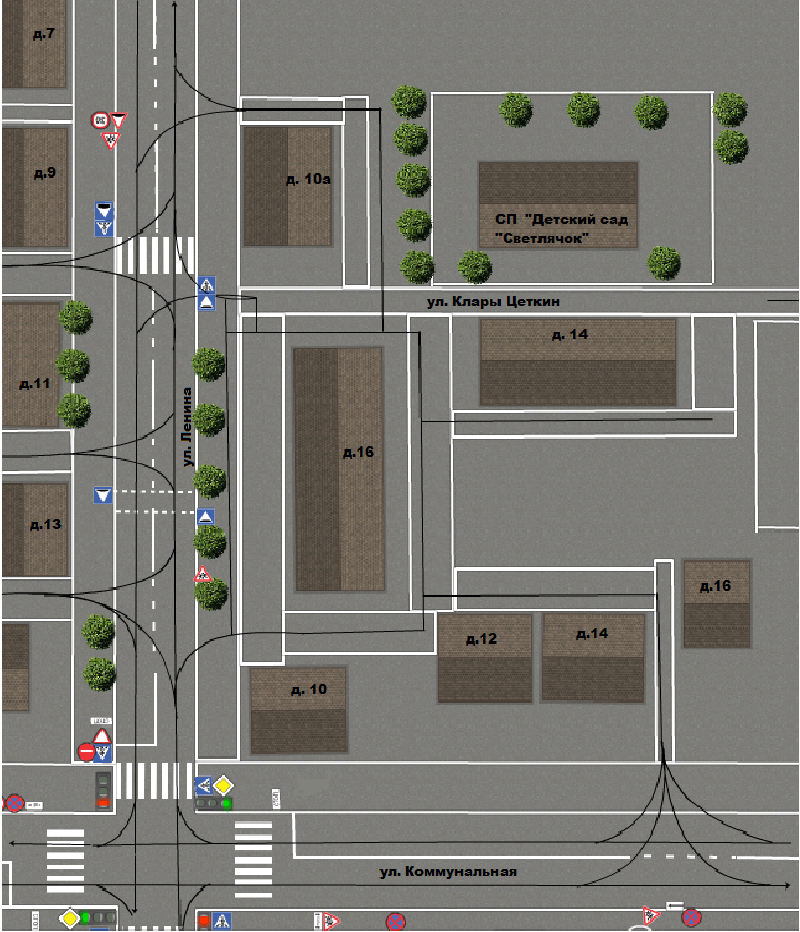 Условные обозначения:             - жилая застройка             - проезжая часть            - тротуар            - движение транспортных средств            - надземный пешеходный переход   - -         - движение детей в (из)  СП «Детский сад «Светлячок»